О работе МНО «Вектор перемен» за 2018 – 2019 учебный год.Научное общество учащихся «Вектор перемен» существует с 2016 года, то есть в течение 3 лет. МНО объединяет учащихся 5-9 классов, заинтересованных в повышении своего интеллектуального и культурного уровня, стремящихся к углублению знаний как по отдельным предметам, так и в области современных научных знаний, способных к творческому и научному поискуГлавная цель деятельности МНО «Вектор перемен» - приобщение учащихся к интеллектуально-творческой деятельности; создание условий для расширения среды общения и получения информации; участие в проводимых в рамках школы, города, края творческих конкурсах, научно-практических конференциях; формирование навыков исследовательской работы; развитие интеллектуальных, творческих и коммуникативных способностей учащихся.За истекший период была проведена следующая работа:проведены семинары для учащихся с целью обучения основам научной методологии, основным этапам организации исследовательской деятельности;учащиеся привлечены к участию в различных конкурсах и олимпиадах; проведена общешкольная конференция учащихся.Работа МНО осуществлялась в соответствии с планированием. Был проведен семинар «Как вести научно-исследовательскую деятельность», где учащиеся получили раздаточный материал: требования к структуре и оформлению работ, виды научных исследований, пояснения (тема, актуальность, предмет исследования, объект исследования, методы исследования, гипотеза), правила оформления презентаций и сопроводительных докладов.Под руководством учителя ребята занимаются исследованиями в области математики. Самостоятельно приобретенные научные знания, конечно, не являются открытиями в науке, но открытием для самих исследователей – безусловно.Творческая работа, выполненная ребятами под руководством учителя, способствует совершенствованию самообразовательного уровня, шире открывает окно во «взрослый мир», является мощным средством индивидуального, интеллектуального, творческого развития. Наиболее распространенными малыми формами научных исследований в школе является учебно-исследовательская работа, проект, реферат, которые по-разному могут использоваться в учебном процессе.Результатом работы МНО «Вектор перемен» стала школьная научно – практическая конференция, которая проходила 15 мая. 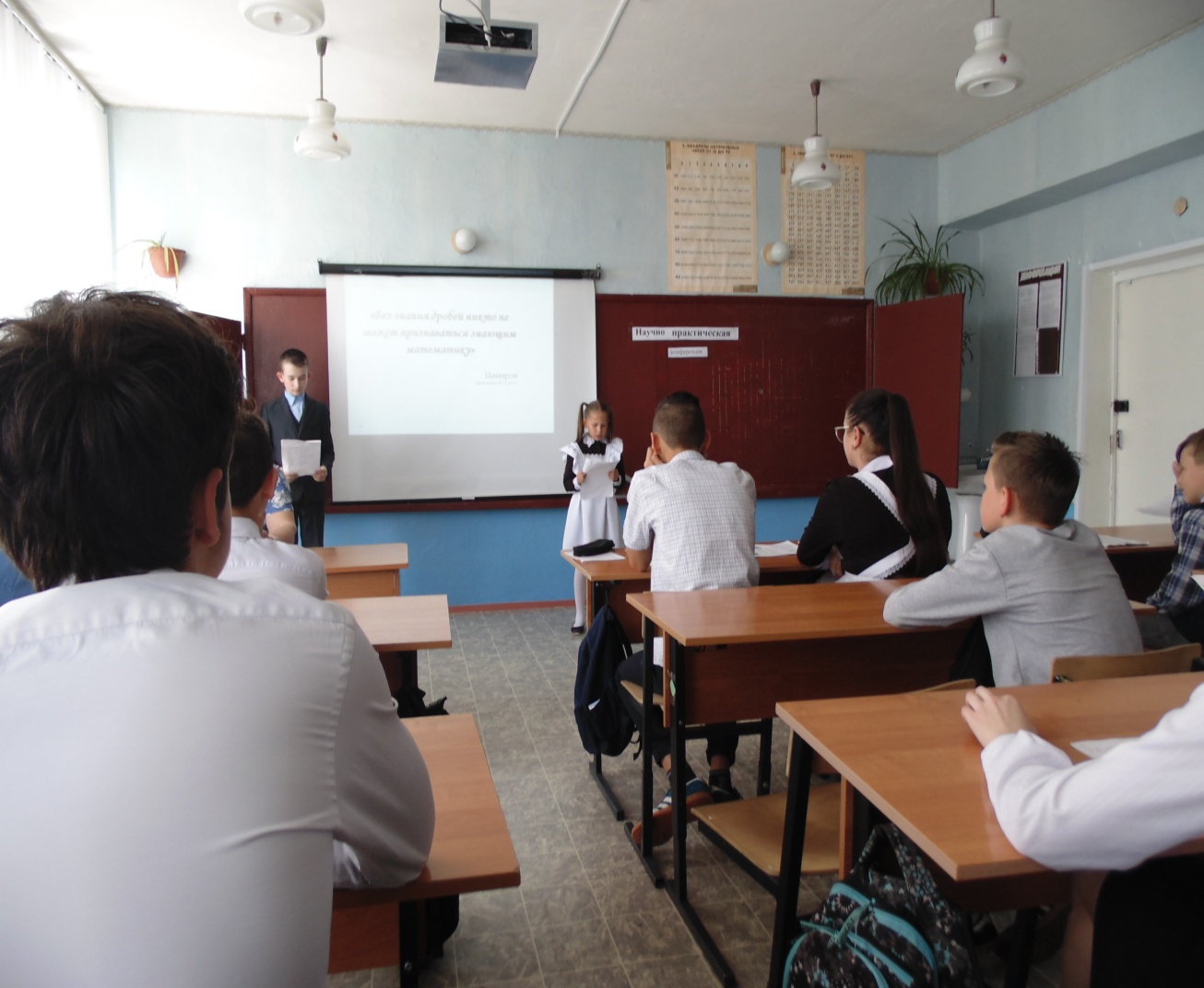 Результаты таковы: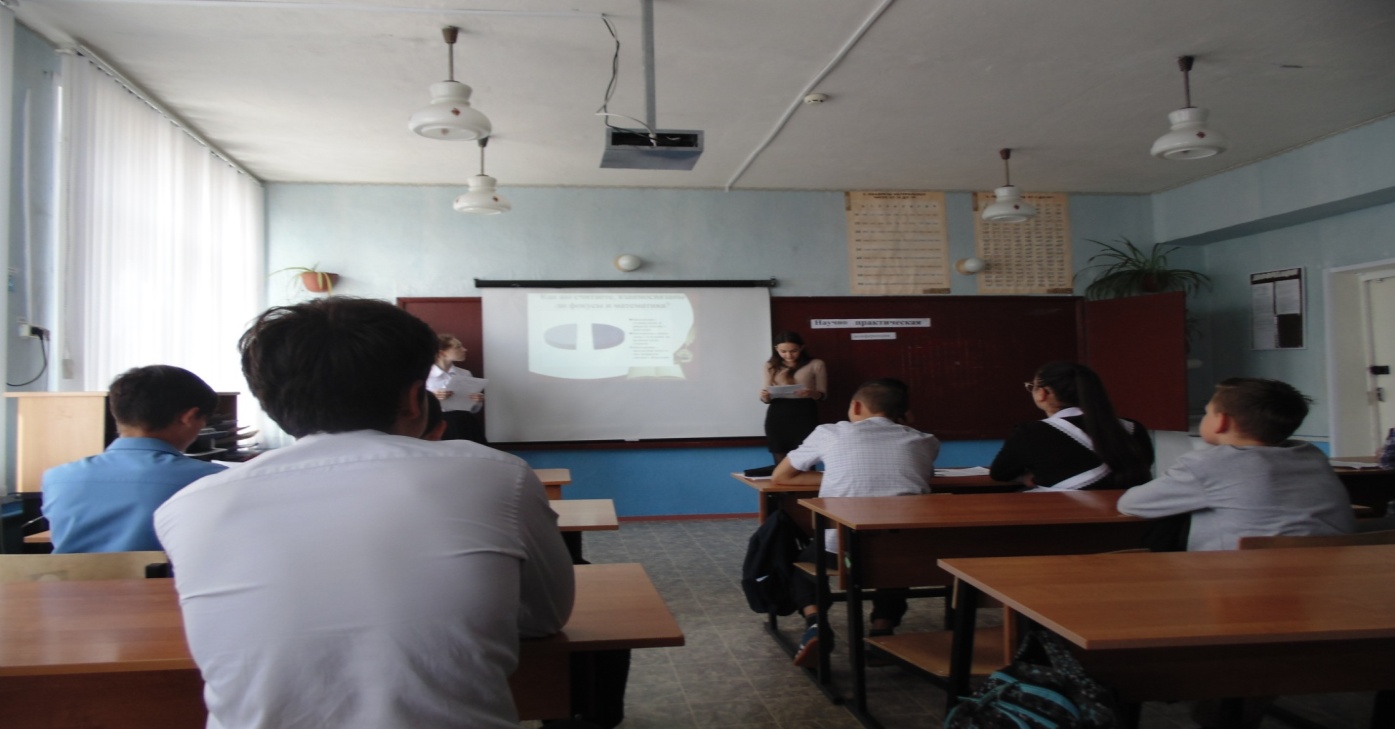 Конференция  проходила в творческой, доброжелательной обстановке, в атмосфере взаимопонимания и сотрудничества. Все работы сопровождались мультимедийными презентациями, что говорит о достаточно высоком уровне владения информационно-коммуникационными технологиями учащихся.  В 2018 – 2019 учебном году не  очень хорошо освещались успехи членов научного общества: оперативно, ярко, наглядно. В следующем году необходимо активизировать работу Совета МНО.Руководитель МНО «Вектор перемен»   Т.Н.Ибрагимова№ п/пФИ участникаклассТема Руководитель МестоВласенко Максим 7Способы экономии электричества Ибрагимова Т.Н.2Павлов Данил7Способы экономии электричества Ибрагимова Т.Н.2Иммамбеков Марк, 7Нетрадиционные способы умноженияИбрагимова Т.Н.1Кострюкова Оксана.                                                                      7Нетрадиционные способы умноженияИбрагимова Т.Н.1Коряковский Вадим, 7Как измерить свой ростИбрагимова Т.Н.2Ислямов Роман7Как измерить свой ростИбрагимова Т.Н.2Косенкова Ксения, 7Математические фокусыИбрагимова Т.Н.3Подгорная Евгения7Математические фокусыИбрагимова Т.Н.3Решетилова Арина8Математика и ремонт квартирыИбрагимова Т.Н.3Кордияк Константин9Календарь и математикаИбрагимова Т.Н.1Косарев Дмитрий9Аккомодация глазаИбрагимова Т.Н.1Мельников Сергей7Проценты вокруг насИбрагимова Т.Н.2Бочаров Алексей7Проценты вокруг насИбрагимова Т.Н.2Шипилова Карина5Дроби вокруг насИбрагимова Т.Н.3Воробьев Давид5Дроби вокруг насИбрагимова Т.Н.3Козловская Виктория8Презентация о С,В,КовалевскойИбрагимова Т.Н.3Хуртынина Александра8Презентация о С,В,КовалевскойИбрагимова Т.Н.3